News Years Day - January 1st, 2020All starting position will be based on PAID entries in the order received.All winnings will be reported to the driver unless otherwise stated.Winnings to Driver _______  Owner _____  please check one.Advertising and Promotion Release – In consideration of entering into any of the scheduled events, car owners, drivers, pit-people or agents agree to permit Showtime Speedway and it’s assigned agents the use of their names, pictures of the cars for advertising and publicity before and after any event, and to relinquish all rights to any photos for commercial use or sale by such agents.  In entering this Showtime Speedway event, I agree to place on both side of my car a series or event decal(s) provided to me by Showtime Speedway for the duration of the event.Entries can be mailed to:   Showtime Speedway  - 9791 66th St. N. - Pinellas Park, FL. 33782 or dropped off at the Showtime Speedway Main office.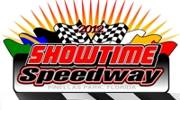 5th Annual Showtime Speedway “Hangover 150”   Enduro Entry Form$3,000.00 to win EnduroNO entry fee.Car No.Drivers Name:Drivers Name:S.S. #Address:City:                           State           ZipPhone #Cell #E-MailOwners Name:Owners Name:S.S. # /Corp./CompanyFed IDAddress:City:                           State           ZipPhone #Cell #E-MailSignature:Date:Entry fee can be paid with CASH or Checks payable to Yoho Racing.Office use onlyDate Received:Office use onlyDate Received:Office use onlyEntry Number